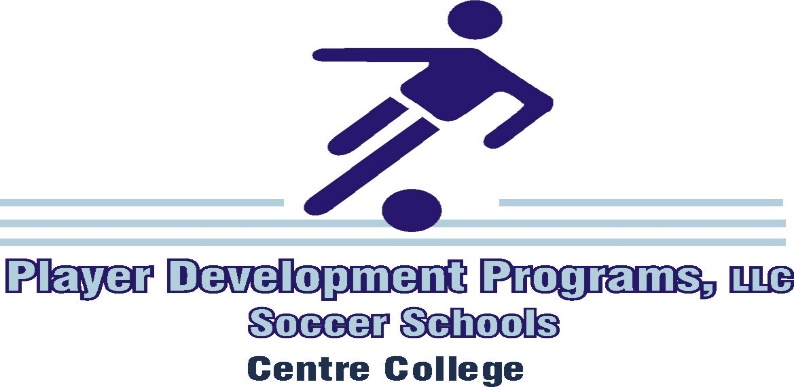 The 32nd Annual Junior School at Centre College, June 27 - 30, 2021June 27, Sunday9:30 - 11:00 	Residential Camper Registration - Front of Sutcliffe Athletic Center10:45 - 11:30 	Commuter Camper Registration - Front of Sutcliffe Athletic Center11:45 		Mandatory All - Camp Meeting - Front of Sutcliffe Athletic Center12:00 – 1:00 	Skill Tests & Keeper Edge SessionC10: 11’s	C9: 13’s	C8: Keeper Edge	C4: 12’s	C3:		HG: 9 & 10’s	 1:00 		Lunch2:00 		Meet Your Team – Front of Sutcliffe Athletic Center2:30 - 3:45 	Skill Training / Keeper Edge SessionC10: 5-7	C9: 8-9 	C8: Keeper Edge 	C4: 10-12	C3: 13-14	HG: 1-4	4:15 		GameC10: 5 vs. 6 & 7 vs. 8	C9: 9 vs. 14 & 12 vs. 13	C4: 10 vs. 11 & 1 vs. 2 & 3 vs. 4		5:30 		All Camp Meeting – Football Stadium Grandstands - Commuter Campers Released 5:45 		Residential Campers Go Back To Dorms6:00 		Residential Campers Dinner7:30 		Residential Camper Cookies & Milk8:30 - 9:45 	Residential Camper 4 vs. 4 Tournament (Winning Team Free Pizza) - C410:45 		Own Room11:00 		Lights OutJune 28, Monday7:45		Mandatory – All Residential Campers Meet In Front Of Their Dorm8:00 		Residential Camper Breakfast9:00 		Mandatory All - Camp Meeting - Front of Sutcliffe Athletic Center9:30 - 11:00 	Skill Training & Challenges & Keeper Edge SessionC10: 1-4	C9: 5-7		C8: Keeper Edge	C4: 8-10	C3: 11-12	HG: 13 - 14	11:30 - 12:30 	GameC10: 7 vs. 9 & 6 vs. 11		C9: 5 vs. 8 & 10 vs. 13		C4: 12 vs. 14 & 1 vs. 4 & 2 vs. 3	12:45 		Lunch1:45		Meet With Your Team – Front of Sutcliffe Athletic Center 	June 28, Monday2:00 - 3:30 	Skill Training & Challenges / Keeper Edge SessionC10: 13-14	C9: 1-4		C8: Keeper Edge	C4: 5-7		C3: 8-10	HG: 11-12	4:00 - 5:15 	GameC10: 5 vs. 10 & 13 vs. 14	C9: 11 vs. 12 & 8 vs. 9		C4: 6 vs. 7 & 1 vs. 3 & 4 vs. 2		5:30 		All Camp Meeting - Football Stadium Grandstands – Commuter Camper Release5:45		Residential Campers Go Back To Dorms6:00 		Residential Campers Dinner8:00 - 9:15 	Residential Camper Teqball & Soccer Tennis Tournament (Winning Teams Free Pizza) – C1010:45 		Own Room11:00 		Lights Out June 29, Tuesday7:45		Mandatory – All Residential Campers Meet In Front Of Their Dorm8:00 		Residential Camper Breakfast9:00 		Mandatory All - Camp Meeting - Front of Sutcliffe Athletic Center9:30 - 11:00 	Skill Training & Challenges / Keeper Edge SessionC10: 11-12	C9: 13-14	C8: Keeper Edge	C4: 1-4		C3: 5-7		HG: 8-10	11:30 - 12:30 	GameC10: 5 vs. 9 & 7 vs. 12		C9: 8 vs. 6 & 13 vs. 11		C4: 10 vs. 4 & 1 vs. 2 & 3 vs. 4		12:45 		Lunch1:45		Meet With Your Team – Front of Sutcliffe Athletic Center	2:00 - 3:30 	Skill Training & Challenges / Keeper Edge SessionC10: 8 -10	C9: 11-12	C8: Keeper Edge	C4: 13-14	C3: 1-4		HG: 5-7	4:00 - 5:15 	GameC10: 10 vs. 12 & 14 vs. 11	C9: 13 vs. 8 & 9 vs. 6		C4: 5 vs. 7 & 1 vs. 4 & 2 vs. 3		5:30 		All Camp Meeting - Football Stadium Grandstands – Commuter Camper Release5:45 		Residential Campers Go Back To Dorms6:00 		Residential Campers Dinner8:00 - 9:15 	Residential Camper 4 vs. 4 Tournament (Winning Team Free Pizza)10:30		Room Inspection – Pack Up Bags Except What You Need For Final Day Of Camp10:45 		Own Room11:00 		Lights OutJune 30, Wednesday7:45		Mandatory – All Residential Campers Meet In Front Of Their Dorm8:00 		Residential Camper Breakfast9:00 		Mandatory All - Camp Meeting - Front of Sutcliffe Athletic Center9:30 - 11:00 	Skill Training & Challenges / Keeper Edge SessionC10: 5-7	C9: 8-10	C8: Keeper Edge	C4: 11-12	C3: 13-14	HG: 1-4	11:30 - 12:30 	GameC10: 5 vs. 6 & 7 vs. 8		C9: 9 vs. 14 & 10 vs. 11	C4: 12 vs. 13 & 1 vs. 4 & 2 vs. 3	June 30, Wednesday12:45 		Lunch1:45 - 2:00 	All-Stars vs. Staff Challenge Races2:30 - 3:30 	Tournament Game4:00 - 5:00 	Tournament Game5:30 		Awards Ceremony - Front of Sutcliffe Athletic Center* Schedule subject to changewww.BurchSoccerCamps.comPlayer Development Programs FacebookPapa Johns: (859) 236-9999 Ask For The Soccer Camp DiscountThe Junior School, June 27-30Lecture StaffKris ZanderSteve ShehanJustin MaddockXavier TomlinDerek Willis – Keeper EdgeSam BrooksTeam CoachesMason Rye - Turkey Ethan Noel - FinlandJack Shields - GermanyNick Petrie - HungaryMichael Vogt – Portugal Everett Hauser - RussiaWill Newton - ItalyConner Henry - SwitzerlandOwen Trimmier - FranceKingsley Nuro - WalesJude Houle - ScotlandOwen Carey - CroatiaSam Brunner - UkraineNathan Wilcox - EnglandSota IppongiAthletic Training Staff1. Bobby Madden2. Evyn Nolette3. Erin White 4. Monika Jusufovic5. Madelyn WilliamsResidential Staff								Site CoordinatorClay Taylor – Resident Director						Laura Jack1. Elliot Dickenson2. Landy Lin3. Cindy Zamarripa4. Sharon Mega5. Jacob Harris6. LiAnna Steffen7. Genaro Pamatz8. Riley Hall